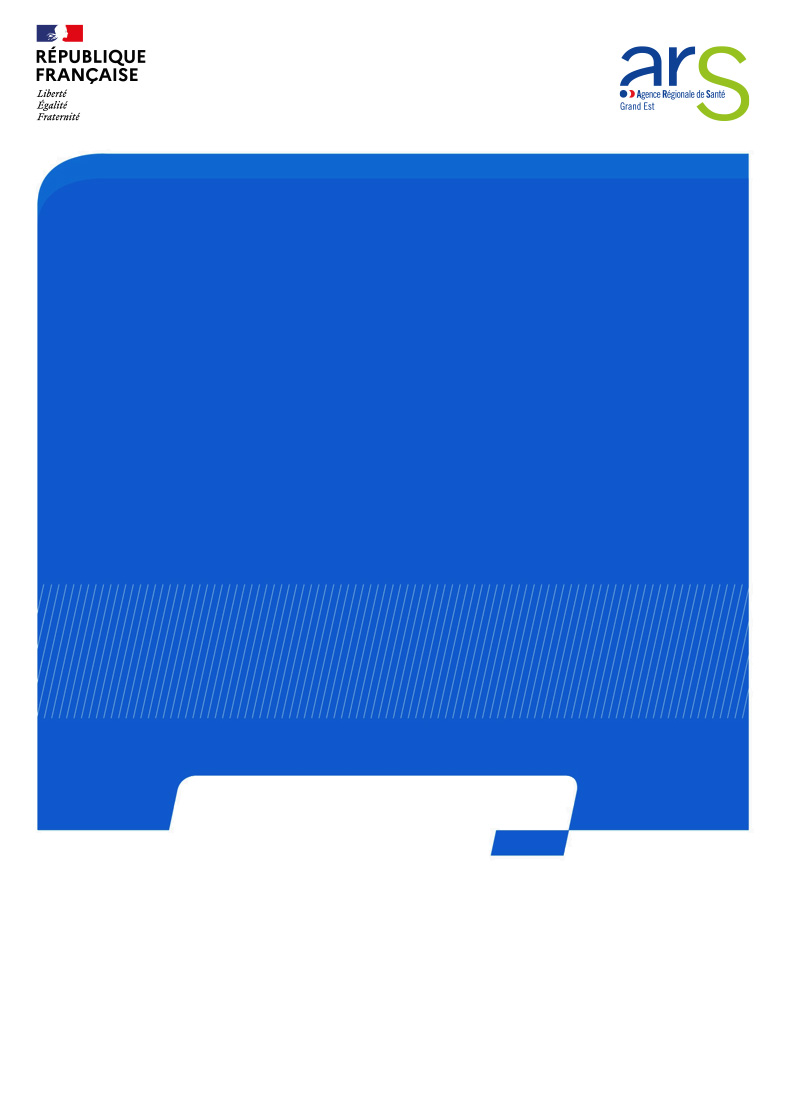 Présentation du demandeurIdentificationNom de la structure ou du porteur: 	Commune d’implantation: N° FINESS géographique: I__I__I__I__I__I__I__I__I__IN° FINESS juridique: I__I__I__I__I__I__I__I__I__IN° SIRET : I__I__I__I__I__I__I__I__I__I__I__I__I__I__ICode APE : Adresse : Code postal : Commune : Téléphone : Courriel : Adresse de correspondance, si différente : Code postal :Commune : Identification du représentant légal Nom : Prénom : Fonction :Téléphone : Courriel : Identification de la personne chargée du présent dossier (si différente du Représentant légal)Nom :Prénom : Fonction :Téléphone : Courriel :Contexte de mise en œuvre de l’outil numériquePrésentation du projet (contexte, enjeux, objectifs, acteurs, cibles, éléments de calendrier)Préciser si vous avez déjà intégré des technologies numériques ou services numériques, sur quelle thématique, si le projet répondait à un besoin ou une orientation fixée par la gouvernance, si vous avez évalué les effets positifs et/ou négatifs de ces projets sur les conditions de travailLe niveau d’avancement du projet ⬜ Au point de départ ⬜ Existence d’un comité de pilotage ou d’un groupe projet⬜ Projet conçu ⬜ Projet en cours de déploiement ⬜ Projet finaliséLa méthodologie mise en œuvre (constitution d’une équipe projet, association d’acteurs internes, externes, partenaires…)Les éléments facilitants et les difficultés rencontréesDécrire les actions déjà engagées au titre de la QVT et de l’amélioration des conditions de travailContribution à l’action collective et apprenante « Exploration numériques et QVT »Décrire vos attentes et besoinsDécrire en quoi vous pensez pouvoir contribuer à l’ACIA